Personal Proctective Equipment (PPE) Distribution  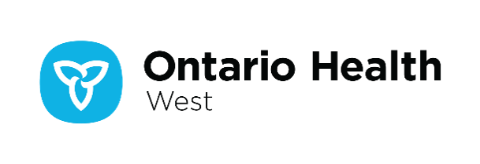 Purpose Personal Protective Equipment (PPE) is allocated to West region health care partners by the OH West, based on Ministry of Health directives.  It is distributed at no-cost in an equitable manner based on sector of care, outbreak status, risk, and number of staff (patient facing and non-patient facing).  It is imperative for health care partners to accurately and timely report into the Critical Supplies and Equipment (CSE) virtual inventory, as directed by the Minister’s Order for the health sector. This information is used by the province to inform and support its pandemic response, and is required for providers to access PPE from the provincial pandemic stockpile.  Additionally, adherence to best practices for PPE conservation and appropriate use remains critically important to the West Region collective response to COVID-19.The below guideline is intended to assist OH West health care partners in understanding what PPE is available, the quantity, turnaround time and how best to access provincial PPE supply. For further questions or inquiries, please see our website at HMMSCOVID19.CA or please email HMMSCOVID19@hmms.on.caOption 1 – Emergency Allocation All Health Care System Providers can receive up to 5 days the following products, pending availability when faced with an emergency shortage (i.e. providers with 14 days or less of product on hand).  If in outbreak, may receive up to 14 days of selected product. This supply should only be used when there is an unexpected shortage of products and where the normal supply chain cannot accommodate.  Products are provided based on an allocation formula developed by our Regional Allocation Committee to ensure fairness and equity. Option 2 – Pandemic PPE Transitional Support (PPTS)In addition to an emergency allocation, the Ministry of Health has recognized that some healthcare sectors require support securing PPE. Many community-based providers face challenges that include new sourcing complexities, inaccessible pricing, and lack of administrative resourcing required to support supply chain functionality. Organizations that did not have established PPE supply chains prior to the pandemic or whose supply chains failed have been particularly disadvantaged. To address these challenges, the province has changed its policy to provide transitional support for healthcare providers / organizations to safely ramp-up or re-open their services. They have temporarily removed the requirement that certain providers source their own PPE first on the commercial market, before accessing the provincial pandemic stockpile. Providers in the following sectors can access PPE directly from the provincial pandemic stockpile, at no-cost through Ontario Health West. This temporary policy will continue to be reassessed by government on an ongoing basis. Providers may receive the following products, in consideration of the organization’s reported PPE stock, and the availability of product. Products are provided based on an allocation formula developed by the Ministry of Health and our Regional Allocation Committee to ensure fairness and equity. Option 3 – Additional Special Programs or Proactive AllocationsIn addition to the options listed above, Ontario Health is able to provide one-time proactive allocations of PPE to certain sectors. The following represents a list of the current programs/strategies that are in place.Long-Term Care Allocation As part of the fall preparedness planning, the Ontario government has announced that all long-term care homes will have access to up to eight-week supply of personal protective equipment (PPE). This is a one-time commitment to provide all homes with needed PPE to support infection prevention and control practices, and to be prepared in the case of outbreaks. Long Term Care Homes, Retirement Homes, EMS, Home Care Providers, Hospitals and Public HealthCommunity PharmaciesMunicipal Service Managers Sector of CareScope ResourcesForm Turn Around TimeAll ProvidersUrgent Products Available from the Ontario Health – West RegionDisposable GownsMasksFace ShieldsHand SanitizerDisinfectant WipesGlovesPPE Recommendations during COVID-19 (PHO)IPAC ToolkitAll Settings | Primary CareUrgent Request FormWithin 48 hours Note: Local Pick Up May Be RequiredAll ProvidersUrgent Products Available from the Ministry’s Emergency Operations CentreN95 MasksPPE Recommendations during COVID-19 (PHO)IPAC ToolkitAll Settings | Primary CareN95 Respirator Order FormBased on Urgency/PrioritySector of CaresScope ResourcesFormTurn Around TimePrimary Care ProvidersCommunity Based Physician SpecialistsIndigenous Communities and ProvidersCommunity Health Service Providers including:Consumption and Treatment ServicesHospicesCommunity Mental Health and Addictions (including residential programs)Community Support Services AgenciesNon-Municipal Seniors and Supportive HousingHomes for Special CareIndependent Health Facilities Providers may receive the following products, in consideration of the organization’s reported PPE stock, and the availability of product:Up-to 8 weeks supplyMasksFace ShieldsHand SanitizerDisinfectant WipesUp to 4 Weeks supply of the following:Disposable GownsGlovesEye GogglesFAQPPE Recommendations during COVID-19 (PHO)IPAC ToolkitAll Settings | Primary CarePPTS Request FormWithin 14 DaysNote: Local Pick Up May Be RequiredSector of CareScope ResourcesForm / ResourcesTurn Around TimeLong-Term CareProducts Available from the Ontario Health – West RegionProviders may receive the following products, in consideration of the organization’s reported PPE stock, and the availability of product:Up to 8 weeks supply of the following:Face ShieldsDisposable GownsMasksHand SanitizerUp to 3 weeks supply of the following:Disinfectant WipesUp to 2 weeks supply of the following:GlovesPPE Recommendations during COVID-19 (PHO)IPAC ToolkitAll SettingsLTC Allocation FormWithin 14 days Note: Local Pick Up May Be RequiredLong-Term CareUrgent Products Available from the Ministry’s Emergency Operations CentreN95 Masks3M 8210Halyard Fluidshield 46727Halyard Fluidshield 46827PPE Recommendations during COVID-19 (PHO)N95 Respirator Order FormSector of CareScope ResourcesForm / ResourcesTurn Around TimeLong Term Care Homes, Retirement Homes, EMS, Home Care Providers, Hospitals and Public HealthProducts Available from the Ontario Health – West RegionProviders may receive the following products, in consideration of the availability of product:Up to 3 weeks supply of the following:Face ShieldsDisposable GownsMasksHand Sanitizer:Disinfectant WipesGlovesPPE Recommendations during COVID-19 (PHO)IPAC ToolkitAll Settings Request FormWithin 14 days Note: Local Pick Up May Be RequiredSector of CareScope ResourcesForm / ResourcesTurn Around TimeCommunity PharmaciesFor Flu VaccinationsUp to 8 weeks supply of the following:MasksFace ShieldsFor COVID Testing Up to 8 weeks supply of the following:Disposable GownsPPE Recommendations during COVID-19 (PHO)IPAC ToolkitAll SettingsPPTS Request FormWest Region Swab OrderWithin 14 days Note: Local Pick Up May Be RequiredSector of CareScope ResourcesForm / ResourcesTurn Around TimeHomeless Shelters Municipal Disposable GownsMasksFace ShieldsHand SanitizerDisinfectant WipesGlovesPPE Recommendations during COVID-19 (PHO)IPAC ToolkitAll SettingsMSM Request FormWithin 14 days Note: Local Pick Up May Be Required